TEMA: EL ESTADO DE DERECHO EN CHILEEL OBJETIVO DE ESTA GUÍA ES QUE COMPRENDAS EL CONCEPTO DE ESTADO, SU ORIGEN Y ELEMENTOS, Y LA NOCIÓN DE ESTADO DE DERECHO QUE SE APLICA EN CHILE.Con este tema damos inicio a la Unidad 1: Régimen político y constitucional chileno. 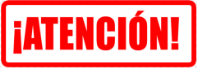 Desarrolla las actividades de esta guía en tú cuaderno o computador. Cuando volvamos al liceo revisaremos estos contenidos y otros, y TÚ tendrás mucho que aportar porque habrás desarrollado todo lo que te iremos indicando. Esta guía la pueden desarrollar todos los estudiantes de cuarto medio.Los seres humanos siempre han buscado congregarse, primero en grupos familiares, bandas o clanes, y luego en organizaciones con distinto grado de complejidad. Los Estados son una de estas formas históricas de convivencia, con características determinadas y tienen preponderancia en el mundo moderno.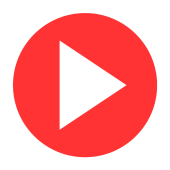 El Estado es un concepto político referido a una forma de organización social, que cuenta con instituciones soberanas, que regulan la vida de una cierta comunidad de individuos en el marco de un territorio nacional. Diversas definiciones han sido dadas por pensadores de todas las épocas, con distintos énfasis, pues históricamente diferentes tipos de agrupaciones fueron calificadas como Estados.Modernamente, Carré de Malberg (1988) lo define como “una comunidad humana, fijada sobre un territorio propio, que posee una organización que resulta para ese grupo, en lo que respeta a las relaciones con sus miembros, una potencia suprema de acción, de mando y coerción”. Esta definición tiene sus raíces en la Europa del siglo XVII, producto de los tratados de paz conocidos como la “Paz de Westfalia” (1648). Que fue el primer congreso diplomático moderno que estructuró el orden europeo basado en el concepto de soberanía nacional e integridad territorial como fundamento de los Estados, en oposición a concepciones feudales. Este modelo es el que existe hasta nuestros días, siendo ellos los principales actores de la comunidad internacional.Con todo, es posible pensar en agrupaciones mayores, tal es el caso de la Unión Europea que constituye un modelo sin precedentes de integración entre los Estados y los pueblos de Europa que está aún en construcción.ORIGEN Y CLASIFICACIÓNEl modelo de Estado descrito solo se refiere a la existencia de un poder centralizado, pero nada se dice respecto de la forma de ejercer dicha autoridad. Estos Estados que concentraban fuertemente el poder en el monarca fueron conocidos como absolutos. A partir de sucesos como la Independencia de los Estados Unidos de América (1776) y la Revolución Francesa (1789) la situación de los Estados absolutistas se ve alterada por las ideas liberales, dando paso a un Estado más democrático, constitucional y con división de poderes.Antes de dar una clasificación de los Estados, es necesario precisar dos conceptos: forma de Estado y forma de gobierno. Forma de Estado: estructura del poder del cual el Estado es titular y a su distribución espacial.Forma de gobierno: ordenamiento político que se adopta, es decir, manera en que se ejerce el poder y cómo son designados los gobernantes.Existen Estados de estructura semejante, pero regidos por formas de gobierno distintas y a la inversa. Estados federales semejantes en su estructura como Estados Unidos y Alemania Federal, con gobierno presidencialista el primero y parlamentario el segundo; o Estados de estructura distinta, uno unitario como Perú y otro federal como México, pero ambos con una forma de gobierno similar, la presidencialista.En relación con la clasificación de los Estados existen dos grandes grupos:Elementos del EstadoTradicionalmente se considera que los tres elementos constitutivos o de existencia del Estado son: el humano, el territorio y el poder.Primer elemento: humano o poblacionalEs la agrupación de hombres y mujeres, la población reunida en diversas etapas de su vida, desde la infancia a la vejez. Las personas pueden ser nacionales o extranjeras. Además, pueden ser reconocidos como ciudadanos para participar en la organización política del país.Para saber cuántas personas componen la población, en Chile periódicamente se lleva a cabo un censo, que permite saber cuántos chilenos y extranjeros hay, de qué edad, de qué sexo y otros datos relativos a características espaciales, sociales, económicas y culturales. Estos datos se recolectan con el fin de poder generar políticas públicas. El organismo encargado de registrar, sistematizar y difundir esta información es el Instituto Nacional de Estadísticas (INE).La Nación es un conjunto de individuos que ha reunido a través de la historia una serie de elementos que los une y otorga características particulares. En Chile históricamente los nacionales son aquellos que la Constitución Política ha declarado como tales. 
b.   Segundo elemento: el territorioTerritorio nacional es un concepto geográfico, referido a una porción de la superficie del planeta que pertenece y es administrada por un determinado Estado, es decir, donde ejerce su soberanía (poder). La nación de un Estado requiere de un terreno para vivir, desplazarse, realizar actividades de desarrollo, etc. El territorio guarda riquezas relevantes para el desarrollo de la población que habita en él.La superficie total del territorio de Chile incluidas su parte continental, antártica y polinésica, es de 2.006.626 Km2. De ellos, 756.765 Km2 corresponden a la parte continental e insular, correspondiendo a la Antártica chilena una superficie de 1.250.000 Km2. Chile tiene una longitud de 4.337 kilómetros y si se considera la Antártica chilena, su largo aumenta a 7.670 kilómetros. El promedio de anchura es de 180 kilómetros, siendo el ancho máximo de 468 kilómetros en las proximidades del Estrecho de Magallanes desde Punta Dungenes hasta los islotes Evangelistas (52°21´S) y el ancho mínimo de 90 kilómetros frente a Illapel medidos entre el paso cordillerano Casa de Piedra y Punta Amolanas (31°32´S ).El territorio está comprendido por:Espacio terrestre: comprende el suelo y subsuelo. El suelo constituye el territorio firme del Estado, encerrado dentro de sus límites o fronteras. El subsuelo abarca del suelo hacia el centro de la Tierra. Además el espacio terrestre comprende a islas y aguas nacionales o internas.Espacio marítimo: prolongación del espacio terrestre hacia el mar. Comprende al Mar Territorial y Mar Patrimonial. El Mar Territorial es la extensión de la soberanía de un Estado a una franja de mar adyacente a sus costas, incluyendo el lecho y el subsuelo marino. Abarca una zona comprendida entre la costa y las 12 millas marinas. La Zona Contigua es una zona donde el Estado ejerce jurisdicción y se extiende hasta las 24 millas marinas. El Mar Patrimonial es una Zona Económica Exclusiva de 200 millas marinas, donde los Estados ribereños o costaneros tienen la facultad de explotar sus riquezas, tanto renovables como no renovables que se ubican en las aguas, suelo y subsuelo respectivo.Espacio aéreo: porción de la atmósfera terrestre. Corresponde a aquel que se encuentra sobre el espacio terrestre y mar territorial hasta la estratósfera. El espacio aéreo que queda fuera de esta delimitación es considerado espacio aéreo internacional.Espacio jurídico: lugares que los tratados y las costumbres internacionales reconocen como parte de la jurisdicción estatal. De tal modo constituyen territorio chileno: las naves y aeronaves de guerra y comerciales nacionales en alta mar, conjuntamente con las embajadas y legaciones acreditadas. Se excluye a los consulados, pues tienen calidad de agencias solo para asuntos comerciales.Tercer elemento: el PoderEl Poder es “una fuerza al servicio de una idea” Georges BurdeauUn pueblo que habita en un territorio requiere de cierta organización para actuar en conjunto. De tal modo, cuando la sociedad se estructura políticamente, surge el Estado. En el seno de esta institución existe organización, lo que implica dirección y normativas que conduzcan a sus integrantes, la nación, hacia los fines propuestos, el bien común.De acuerdo a autores como Thomas Hobbes, en la medida en que no exista un poder soberano, en teoría, cualquiera podría imponer su voluntad sobre otros basado únicamente en su fuerza o astucia, y no existiría nada seguro. Él llamó a esta situación (no necesariamente correspondiente con un período histórico existente) “Estado de naturaleza”, en que las relaciones de los individuos constituyen una verdadera “guerra de todos contra todos”. Para este filósofo, la forma de terminar o evitar esta situación es mediante la creación de un orden artificial que garantice la paz social, para lo cual algunos de sus miembros deben estar dotados de poder de mando y un poder de coerción, ya que los objetivos propuestos no necesariamente pueden ser obtenidos por la colaboración espontánea de todos sus integrantes, sino por medio de la renuncia a ciertos derechos a favor del soberano, encargado de resguardar el orden. De este modo el origen de las sociedades estables está más relacionado con el miedo que con la buena voluntad.Así, se explicaría la necesidad de que algunos gobiernen. La necesidad de una autoridad, de un poder, se hace imperiosa en una sociedad política tan compleja como la del Estado. De no existir, probablemente se viviría en la anarquía, y las personas no sabrían cómo actuar para lograr un orden y una convivencia justa que les permitieran realizar los objetivos comunes en provecho de todos. Surge entonces como titular de este poder el Estado, y no como un individuo determinado.El poder político es legal cuando se somete a la Constitución y las leyes; en tanto se transforma en autoridad legítima, cuando no cuenta sólo con la fuerza de coacción, sino que fundamentalmente es obedecido por su legitimidad, por el consentimiento de sus ciudadanos, quienes consideran a sus gobernantes e instituciones políticas como buenas, necesarias y justas.Una cualidad del poder del Estado es la soberanía, en el sentido que dicho poder no admite a ningún otro ni sobre él, ni en concurrencia con él.
Fin del EstadoEl objetivo del Estado es el bien común. El bien común “no se refiere al bien de todos -como si todos fueran una unidad real-, sino el conjunto de condiciones apropiadas para que todos -grupos intermedios y personas individuales- alcancen su bien particular” (López, 1994).De acuerdo a la Constitución Política chilena, la finalidad del Estado es estar al servicio de la persona humana promoviendo el bien común. De tal modo, debe crear las condiciones que permitan a todos y a cada uno de los chilenos, su mayor realización tanto espiritual como material posible, respetando los derechos y garantías constitucionales. Además es deber del Estado resguardar la seguridad nacional, dar protección a la población, la familia y su fortalecimiento, promover la integración armónica de todos los sectores de la Nación y asegurar el derecho de las personas a participar con igualdad de oportunidades en la vida nacional (artículo 1°).
¿Qué significa Estado de Derecho?Significa que el Estado está sometido a un ordenamiento jurídico, el cual constituye la expresión auténtica de la idea de Derecho vigente en la sociedad. Sus bases son:Imperio de la Ley: las normas deben ser expresión de la voluntad popular y deben someterse a ella tanto gobernantes como gobernados.Distribución del poder estatal en diferentes órganos: de esta manera el poder del Estado no se concentra en una sola institución, sino que se distribuye permitiendo mayor eficiencia y los debidos controles evitando arbitrariedades y abuso de poder.Legalidad de la administración y responsabilidad de las autoridades, sea penal, civil, administrativa y política.Respeto y garantía de los Derechos Humanos a través del ordenamiento jurídico el que también contempla los mecanismos o recursos que se pueden interponer en caso de atropello o violación. Esta es una de las notas definitorias de Estado de Derecho, pues incluso en los regímenes totalitarios han existido normas, tribunales y leyes; pero estos se caracterizaban por la vulneración de los derechos esenciales de las personas.ACTIVIDADES:ITEM I. DESARROLLO¿A qué se denomina Estado? ExpliqueChile ¿es un estado unitario o federal? Explique.Realiza un esquema o mapa conceptual en el que expongas los elementos del estado.De acuerdo a la observación del video “CAPSULA: EL ESTADO DE DERECHO EN CHILE”, responde: https://curriculumnacional.mineduc.cl/estudiante/621/w3-article-138487.htmlExplique por qué una Constitución Política es importante para el Estado.¿Cuáles son las características del Estado chileno?Finalmente, ¿Qué es el Estado de derecho?ITEM II. Verdadero (V) o Falso (F). Justifique las falsas.________ La nación es una agrupación humana fijada en un territorio determinado en que existe un orden social, político y jurídico, orientado al bien común.__________________________________________________________________________________________ Las bases de la institucionalidad chilena están en la Constitución política del país.__________________________________________________________________________________________ El territorio es un elemento del estado, que en Chile abarca el espacio marítimo, terrestre, aéreo y legal.__________________________________________________________________________________________ La constitución política que rige actualmente a nuestro país es la de 1925.__________________________________________________________________________________________ La existencia del Estado de derecho nos asegura la existencia de un marco legal sólo para gobernados.__________________________________________________________________________________________ Chile, es un estado de tipo soberano y federal.__________________________________________________________________________________________ La finalidad suprema del estado es el bien común.__________________________________________________________________________________________ El pluripartidismo implica que se reconoce la competencia pacífica entre diversas opciones políticas. __________________________________________________________________________________________ El pueblo chileno decidirá si quiere o no una nueva constitución política a través de un plebiscito el próximo 26 de abril.__________________________________________________________________________________ _______ La constitución es la norma superior del orden político.__________________________________________________________________________________SI QUIERES PROFUNDIZAR EL TEMA DE LA GUÍA, PUEDES:Ver el video de este links https://curriculumnacional.mineduc.cl/estudiante/621/w3-article-138487.html y tomar nota de las ideas más importantes.También puedes leer algunas páginas de tu texto, 13 a 27.Para dar cuenta de tus avances o resolver dudas puedes escribir al correo electrónico :¡Estaremos atent@s a tus consultas!departamentohistoriamonseñor@ gmail.compara ello identifícate en el contenido del correo con tu nombre y curso,así cada profesor sabrá que correos respondertambién puedes consultar desde tu correo a:Estado Simple o UnitarioEstado FederalPosee solo un centro de poder, ejercido a través de órganos encargados de diferentes funciones, con sede en la capital del Estado.Las personas obedecen a una sola Constitución y la organización política abarca todo el territorio nacional.La administración puede ejercerse de manera centralizada o descentralizada administrativamente, entendiendo por esta última, la forma que tiene el Estado de hacer más eficiente su funcionamiento, otorgando personalidad jurídica, atribuciones, patrimonio y responsabilidad propia a organismos sujetos indirectamente al poder central.Su actividad es objeto no solo de descentralización administrativa, sino que también de descentralización política.Reconoce a varias fuentes originarias de poder político, una que corresponde al gobierno central y otra que es propia de los gobiernos regionales, actuando de forma coordinada pero independiente cada uno.Existe además una pluralidad de ordenamientos constitucionales entre los cuales destaca uno como principal y al cual están subordinados los demás.Dos principios sustentan al sistema federal: la autonomía gubernativa-administrativa y la participación a través de una Cámara Federal.Profesor Nicolás Beltránnicolasbeltran@hotmail.clProfesora Trinidad Huaraleothueraleo2011@alu.uct.clProfesora Nancy Leivaprofesoranancyleiva@gmail.comProfesor Francisco Zúñigaxhilote@hotmail.com